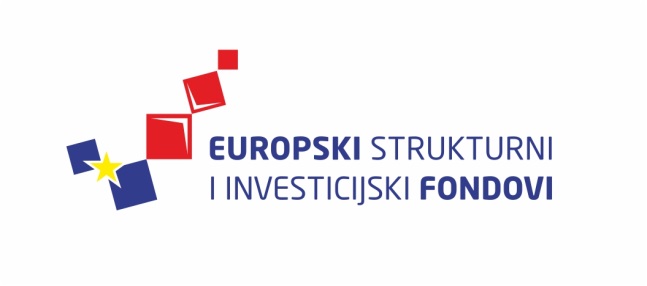 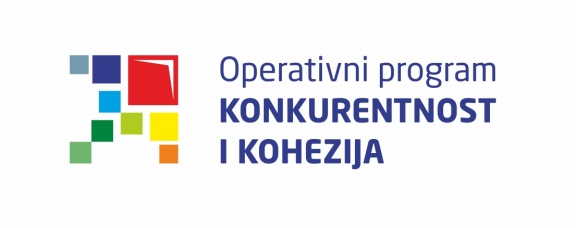 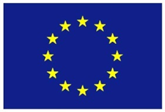 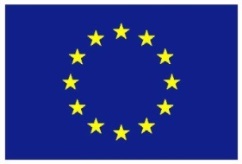 Europska unijaZajedno do fondova EUCiklus Izobrazbi - Upravljanje i kontrola korištenja Europskih strukturnih i investicijskih fondova Tematska cjelina 4 – Provedba ugovora o dodjeli bespovratnih sredstavaProvedba programa izobrazbe financira se sredstvima tehničke pomoći iz Operativnog programa Konkurentnost i kohezija, iz Europskog fonda za regionalni razvojPlaćanja i povrati18. ožujka 2016. / Ministarstvo turizma18. ožujka 2016. / Ministarstvo turizma18. ožujka 2016. / Ministarstvo turizmaLista polaznikaLista polaznikaLista polaznikaIme i prezimeNaziv tijela/institucija:1.Iva OrlovićMinistarstvo regionalnoga razvoja i fondova Europske unije2.Anis SalihićMinistarstvo graditeljstva i prostornoga uređenja3.Marina NižetićMinistarstvo socijalne politike i mladih4.Željko KrevzeljMinistarstvo zaštite okoliša i prirode5.Joško VukušićMinistarstvo regionalnoga razvoja i fondova Europske unije6.Martina HernautMinistarstvo zdravlja7.Julija Lipozenčić-FrljužecMinistarstvo zdravlja8.Sanja VranićMinistarstvo regionalnoga razvoja i fondova Europske unije9.Željka MarkulinUred za udruge Vlade Republike Hrvatske10.Dragana ŠtabaHrvatska agencija za malo gospodarstvo, inovacije i investicije11.Ivan VrbanićMinistarstvo regionalnoga razvoja i fondova Europske unije12.Silvana BandaloHrvatska agencija za malo gospodarstvo, inovacije i investicije13.Valentina Smukavić ZdelarHrvatska agencija za malo gospodarstvo, inovacije i investicije14.Sanja BožićHrvatska agencija za malo gospodarstvo, inovacije i investicije15.Danijela StevićAgencija za strukovno obrazovanje i obrazovanje odraslih16.Tijana ŽutićAgencija za strukovno obrazovanje i obrazovanje odraslih17.Svjetlana BušićHrvatska agencija za malo gospodarstvo, inovacije i investicije18.Josip LovrićMinistarstvo socijalne politike i mladih19.Ivanka DrmićMinistarstvo regionalnoga razvoja i fondova Europske unije20.Gordan TerzićHrvatska agencija za malo gospodarstvo, inovacije i investicije21.Boris MatićHrvatska agencija za malo gospodarstvo, inovacije i investicije22.Neno RakićHrvatska agencija za malo gospodarstvo, inovacije i investicije23.Sandra KrmpotićMinistarstvo zaštite okoliša i prirode24.Ivana KovačićHrvatska agencija za malo gospodarstvo, inovacije i investicije25.Željka IvanovićHrvatska agencija za malo gospodarstvo, inovacije i investicije26.Lidija VidmarHrvatska agencija za malo gospodarstvo, inovacije i investicije27.Branko MihalićMinistarstvo pomorstva, prometa i infrastrukture28.Morana KovačevićMinistarstvo kulture29.Jadranka BarićMinistarstvo kulture